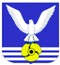 О размещении информационного сообщенияУ в а ж а е м ы й  Д е н и с  А л  е к с а н д р о в и ч!         Управление имущественных отношений администрации городского округа Большой Камень просит Вас разместить в информационно-телекоммуникационной сети «Интернет» на официальном сайте органов местного самоуправления городского округа Большой Камень не позднее 23 марта 2023 года следующее информационное сообщение:ИЗВЕЩЕНИЕо приеме заявлений граждан о намерении участвовать в аукционе          Администрация городского округа Большой Камень сообщает о предстоящем предварительном согласовании предоставления следующих земельных участков:- для индивидуального жилищного строительства:              - площадью 2000 кв. м, расположенного по адресу: Приморский край, городской округ Большой Камень, г. Большой Камень, ул. Суханова, в районе д. 32,            - площадью 722 кв. м, расположенного по адресу: Приморский край, городской округ Большой Камень, г. Большой Камень, ул. 40 лет Октября, в районе д.10а;- для ведения личного подсобного хозяйства (приусадебный земельный участок):           - площадью 1550 кв. м, расположенного по адресу: Приморский край, городской округ Большой Камень, г. Большой Камень, ул. Грибная,                 в районе д. 31,          - площадью 957 кв. м, расположенного по адресу: Приморский край, городской округ Большой Камень, г. Большой Камень, пер. Русский,                  в районе д. 10,          - площадью 800 кв. м, расположенного по адресу: Приморский край, городской округ Большой Камень, г. Большой Камень, ул. Колхозная,                 в районе д. 31а,         - площадью 1902 кв. м, расположенного по адресу: Приморский край, городской округ Большой Камень, г. Большой Камень, ул. Ганслеп,                     в районе д. 85,        - площадью 1740 кв. м, расположенного по адресу: Приморский край, городской округ Большой Камень, г. Большой Камень, ул. Ганслеп,                       в районе д. 81,         - площадью 1092 кв. м, расположенного по адресу: Приморский край, городской округ Большой Камень, г. Большой Камень, ул. 40 лет Октября, в районе д.53,         - площадью 2000 кв. м, расположенного по адресу: Приморский край, городской округ Большой Камень, г. Большой Камень, ул. Весенняя, на расстоянии 100 м на юг от дома № 1.          В соответствии со статьей 39.18 Земельного кодекса Российской Федерации граждане, заинтересованные в предоставлении вышеуказанных земельных участков, в течение тридцати дней со дня опубликования и размещения настоящего извещения, вправе подать заявления о намерении участвовать в аукционе на право заключения договоров аренды вышеуказанных земельных участков.Дата и время окончания приема заявлений: 16.00 часов 23.04.2023 г.Адрес и способ подачи заявлений о намерении участвовать 
в аукционе: заявления граждан о намерении участвовать в аукционе, 
с указанием даты опубликования и номера извещения, принимаются по выбору лично или посредством почтовой связи на бумажном носителе, в рабочие дни по адресу: г. Большой Камень, ул. Карла Маркса, д. 4, с 08.00 до 17.00, перерыв с 12.00 до 13.00.Ознакомиться со схемой расположения земельного участка 
на бумажном носителе, в соответствии с которой предстоит образовать данный   земельный   участок,  возможно   по  адресу:  г.  Большой Камень,ул. Карла Маркса, д. 4, каб. 13, с 08.00 до 12.00, перерыв с 12.00 до 13.00 (каждый понедельник и четверг).Начальник управления имущественных	 отношений администрациигородского округа Большой Камень                                          Е.И. Лисицына  Ильина Наталья Викторовна  8(42335) 5-20-20